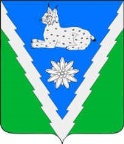 АДМИНИСТРАЦИЯ МЕЗМАЙСКОГО СЕЛЬСКОГО ПОСЕЛЕНИЯАПШЕРОНСКОГО РАЙОНАПОСТАНОВЛЕНИЕот   19 января 2023 года                                                                                    № 16п. МезмайОб утверждении Перечня муниципальных услуг администрации Мезмайского сельского поселения Апшеронского района, в рамках которых осуществляется межведомственное взаимодействиеВ целях реализации Федерального закона от 27 июля 2010 года № 210-ФЗ «Об организации предоставления государственных и муниципальных услуг» п о с т а н о в л я ю:1. Утвердить перечень муниципальных услуг администрации Мезмайского сельского поселения Апшеронского района, в рамках которых осуществляется межведомственное информационное взаимодействие (прилагается).2. Ведущему специалисту администрации Мезмайского сельского поселения Апшеронского района официально обнародовать настоящее постановление и разместить на официальном сайте администрации Мезмайского сельского поселения Апшеронского района в информационно - телекоммуникационной сети «Интернет».3. Контроль за исполнением настоящего постановления оставляю за собой.4. Постановление вступает в силу со дня его подписания.ГлаваМезмайского сельского поселения Апшеронского района                                                                      А.А.ИванцовПЕРЕЧЕНЬ муниципальных услуг администрации Мезмайского сельского поселения Апшеронского района, в рамках которых осуществляется межведомственное информационное взаимодействиеГлаваМезмайского сельскогопоселения Апшеронского района                                                      А.А.ИванцовПРИЛОЖЕНИЕ № 1к постановлению администрации Мезмайского сельского поселения Апшеронского района от 19.01.20232 г.  № 16№ п/пНаименование услуги12Раздел I. Муниципальные услугиРаздел I. Муниципальные услуги1.Предоставление выписки из реестра муниципального имущества2.Выдача разрешения на право организации розничного рынка3.Выдача разрешений на вступление в брак лицам, достигшим возраста 
шестнадцати лет4.Предоставление муниципального имущества в аренду или безвозмездное пользование без проведения торгов5.Предоставление выписки из похозяйственной книги6.Выдача порубочного билета на территории муниципального образования7.Выдача разрешения (ордера) на проведение земляных работ на территории общего пользования8.Присвоение, изменение и аннулирование адресов